                                                                  YUSUF KENAN OKUYOR!Malatya Yusuf Kenan Anadolu Lisesi öğrencileri ve öğretmenleri; okul bahçesinde, kantinde ve kütüphanede teneffüslerde ve öğle aralarında düzenli olarak kitap okuma etkinliği düzenlediler. Okuma kültürünü ve bilincini geliştirmeye yönelik gerçekleştirilen bu etkinlikte öğrenciler ve öğretmenleri istedikleri kitapları okudular. Okudukları kitapları birbirleriyle paylaştılar. Okul bahçesinde gerçekleşen bu etkinlikle halkın da dikkatini çektiler. Ayrıca akran desteği oluşarak okuldaki bütün öğrencilerde okuma bilinci geliştirmeye çalıştılar.Öğrenciler okudukları kitaplar hakkındaki yorumlarını, çeşitli görüşlerini ve tavsiyelerini hazırladıkları panolarda sergilediler. İsteyen öğrenciler okudukları kitapları kütüphaneye bağışladılar. ”Okumuyorsan okut!” sloganıyla kütüphaneye kitap bağışını teşvik ettiler.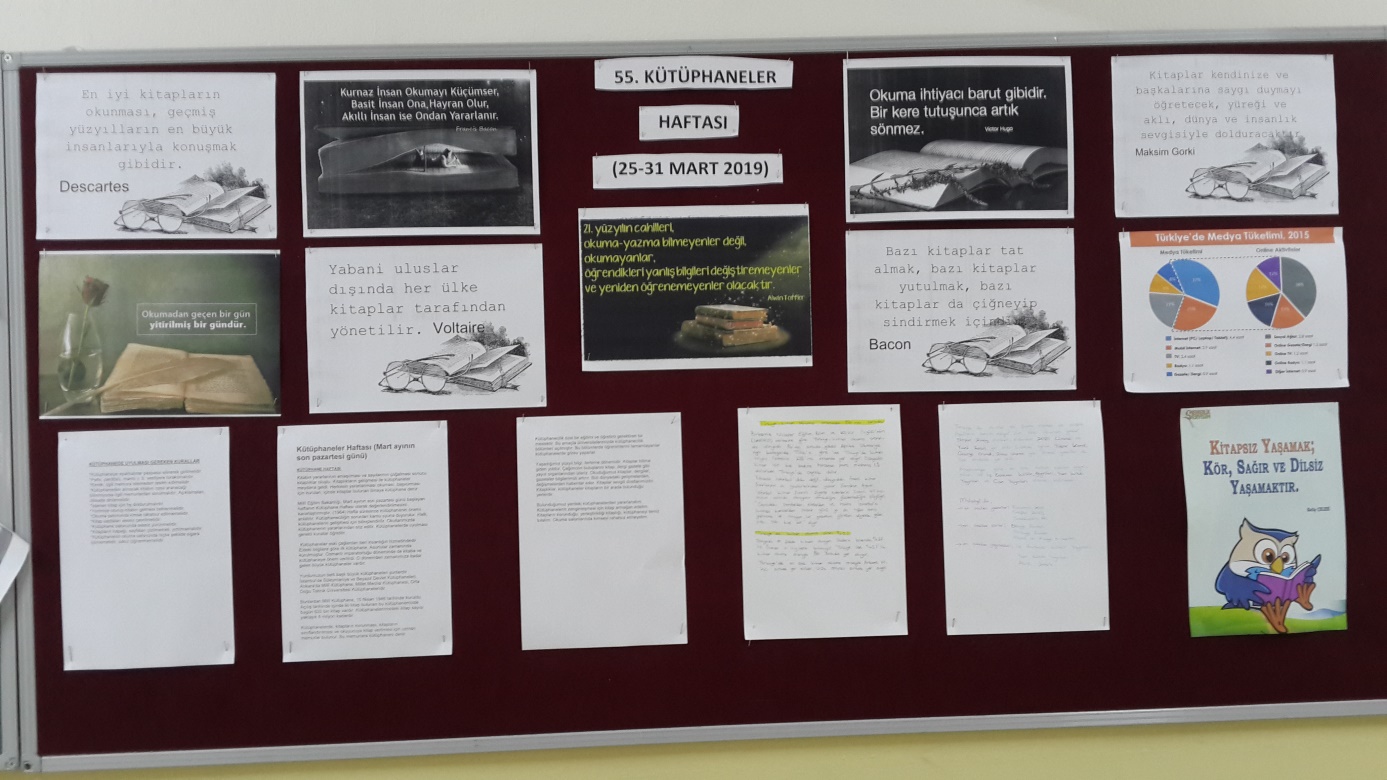 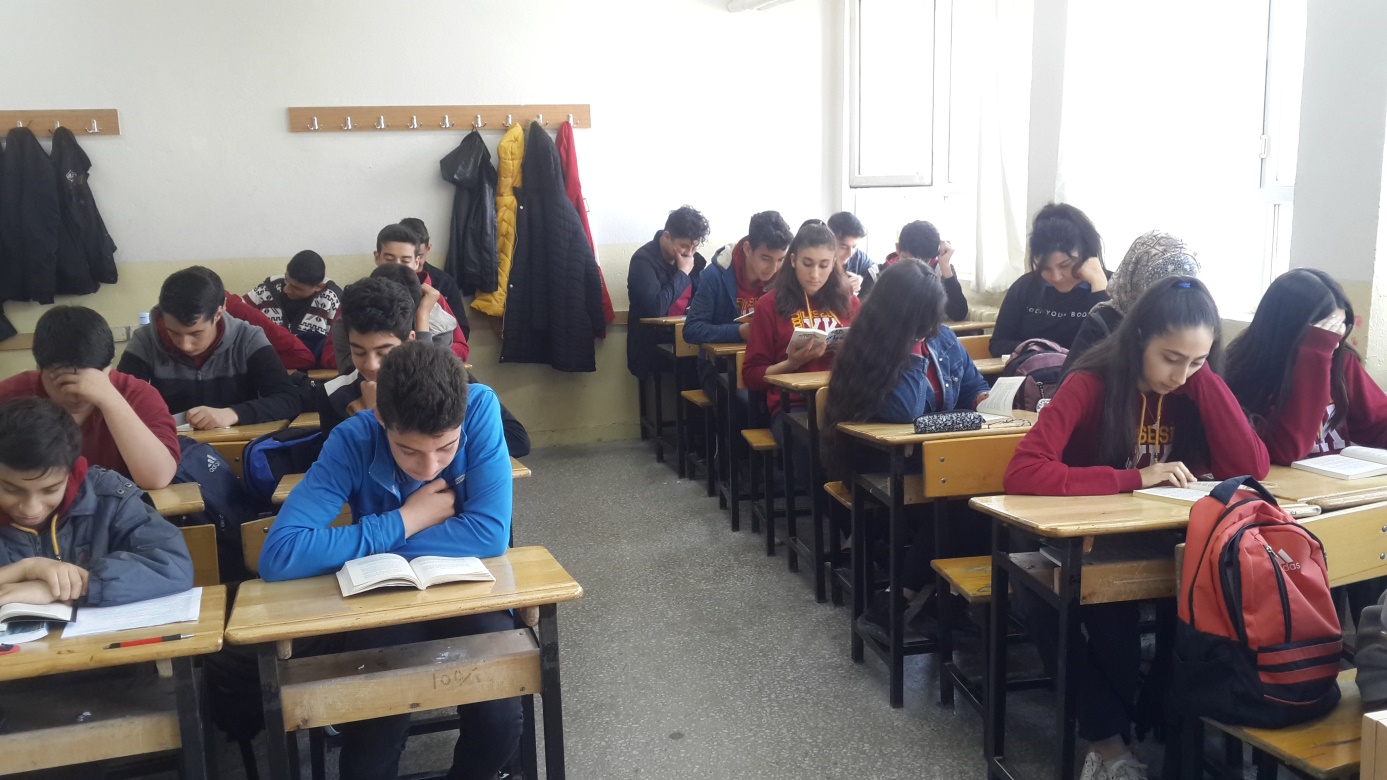 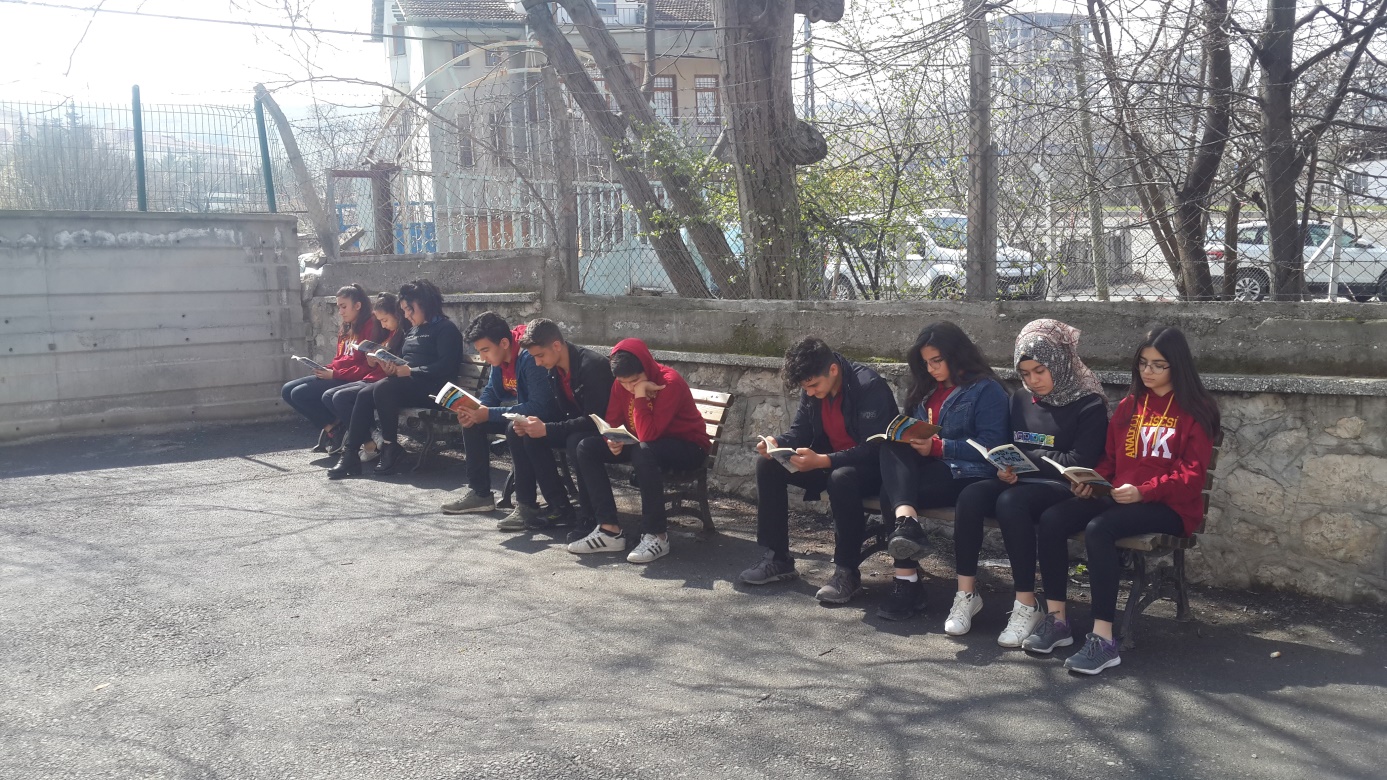 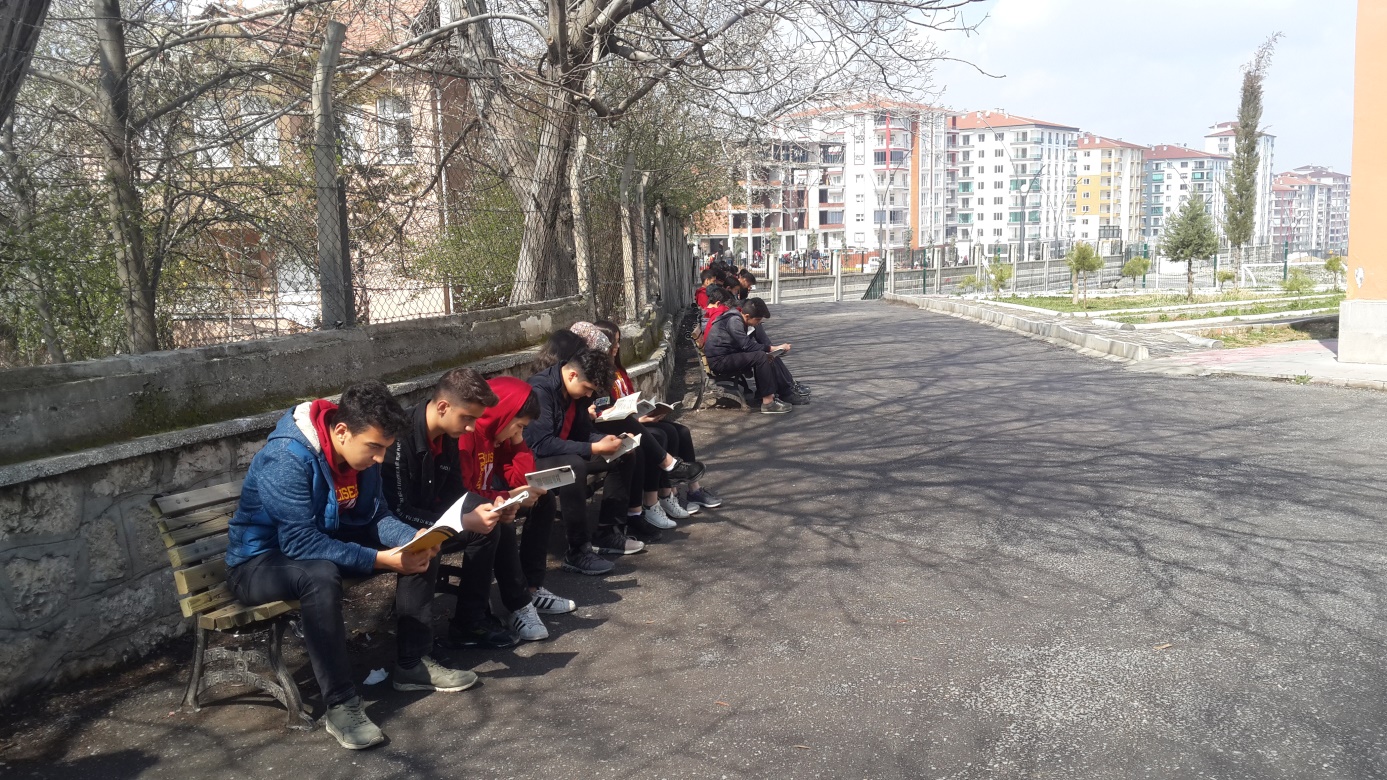 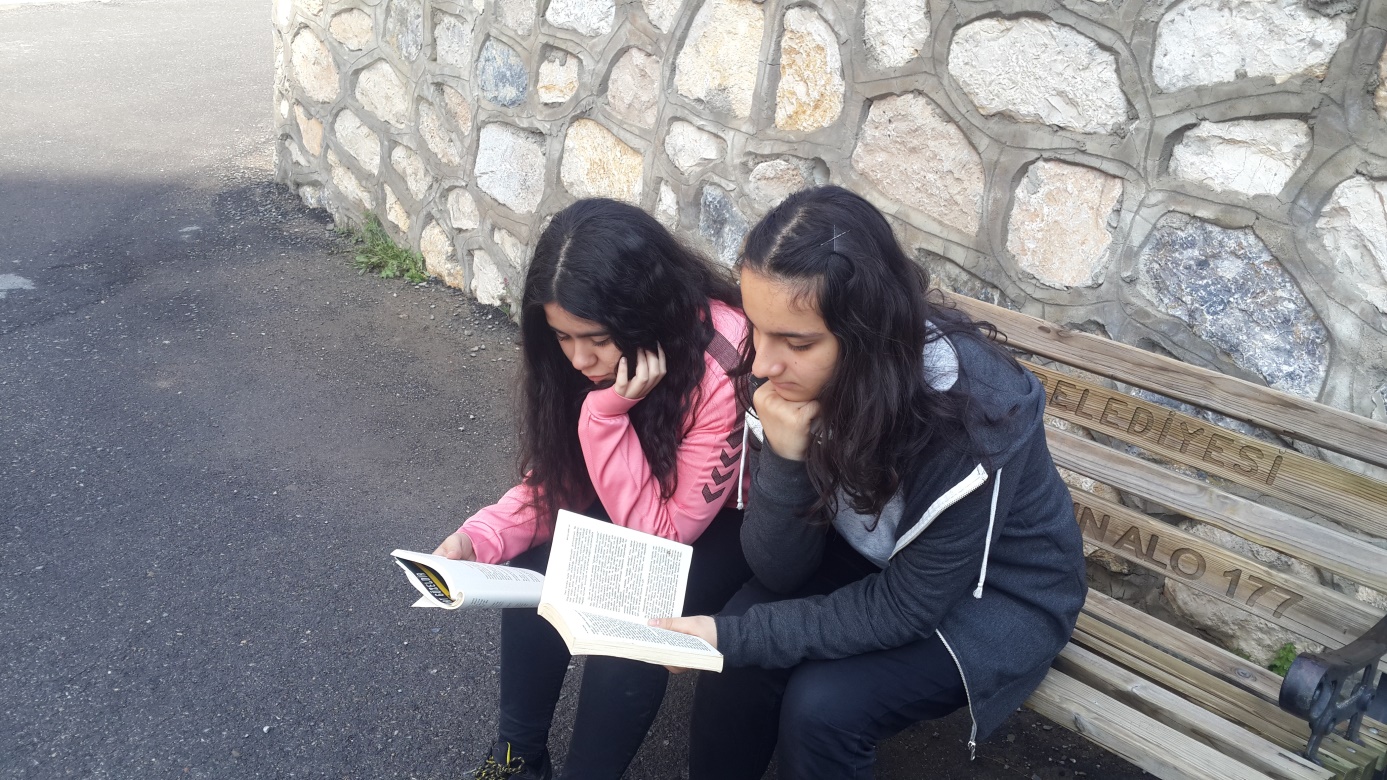 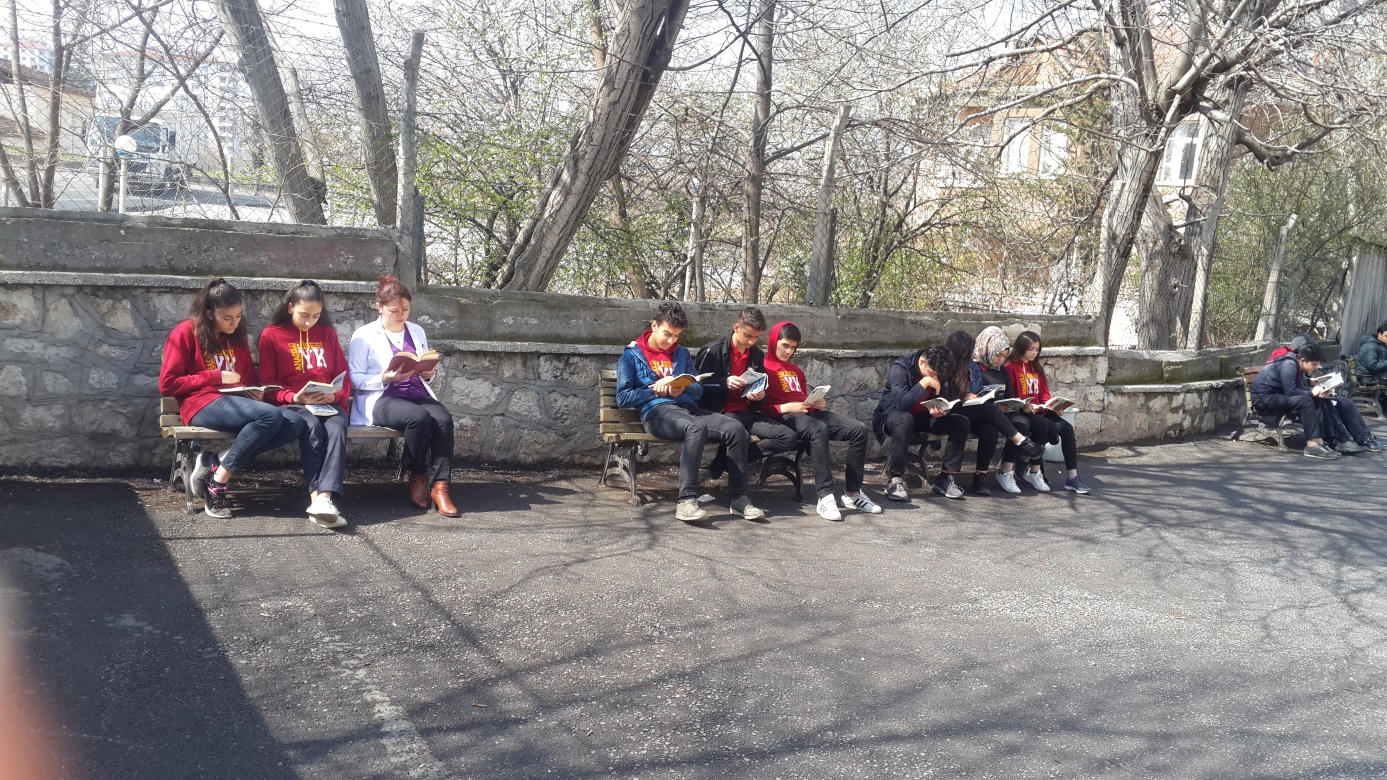 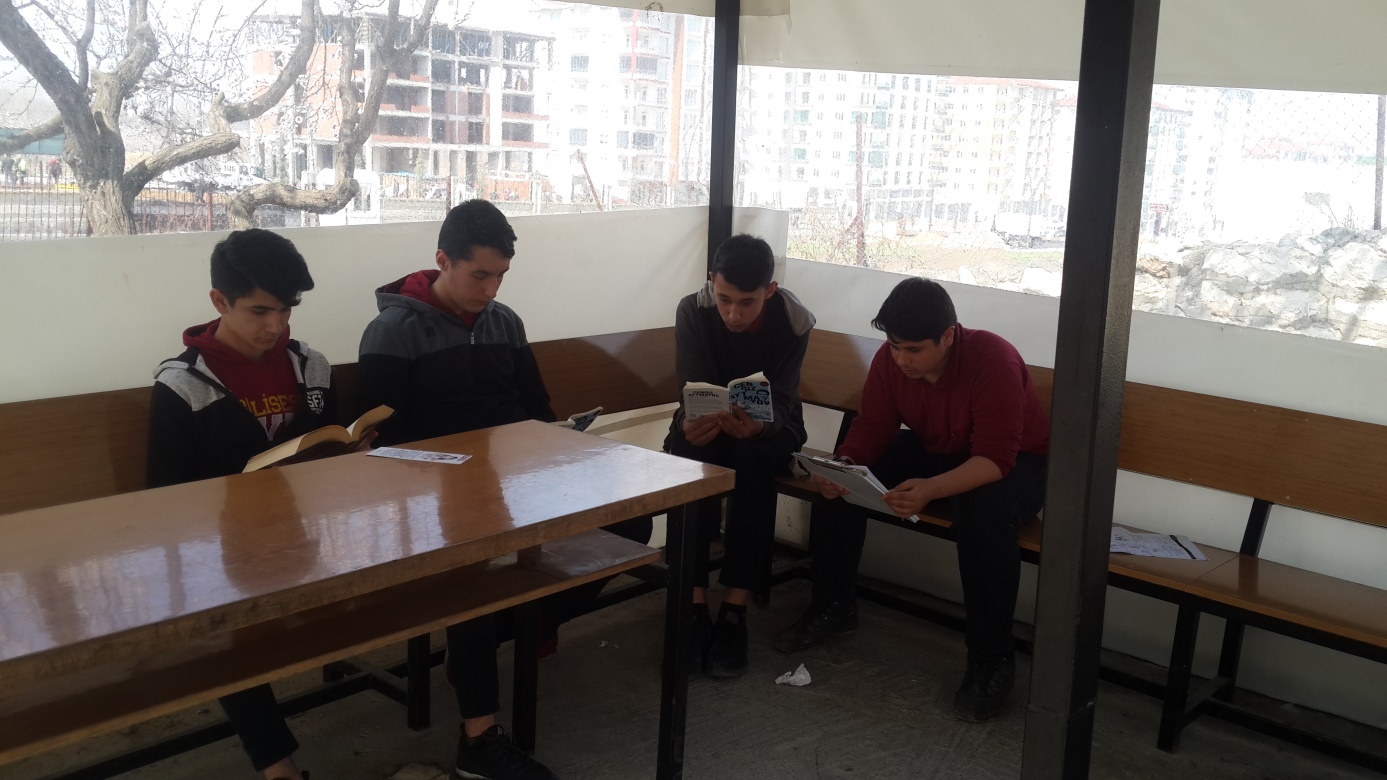 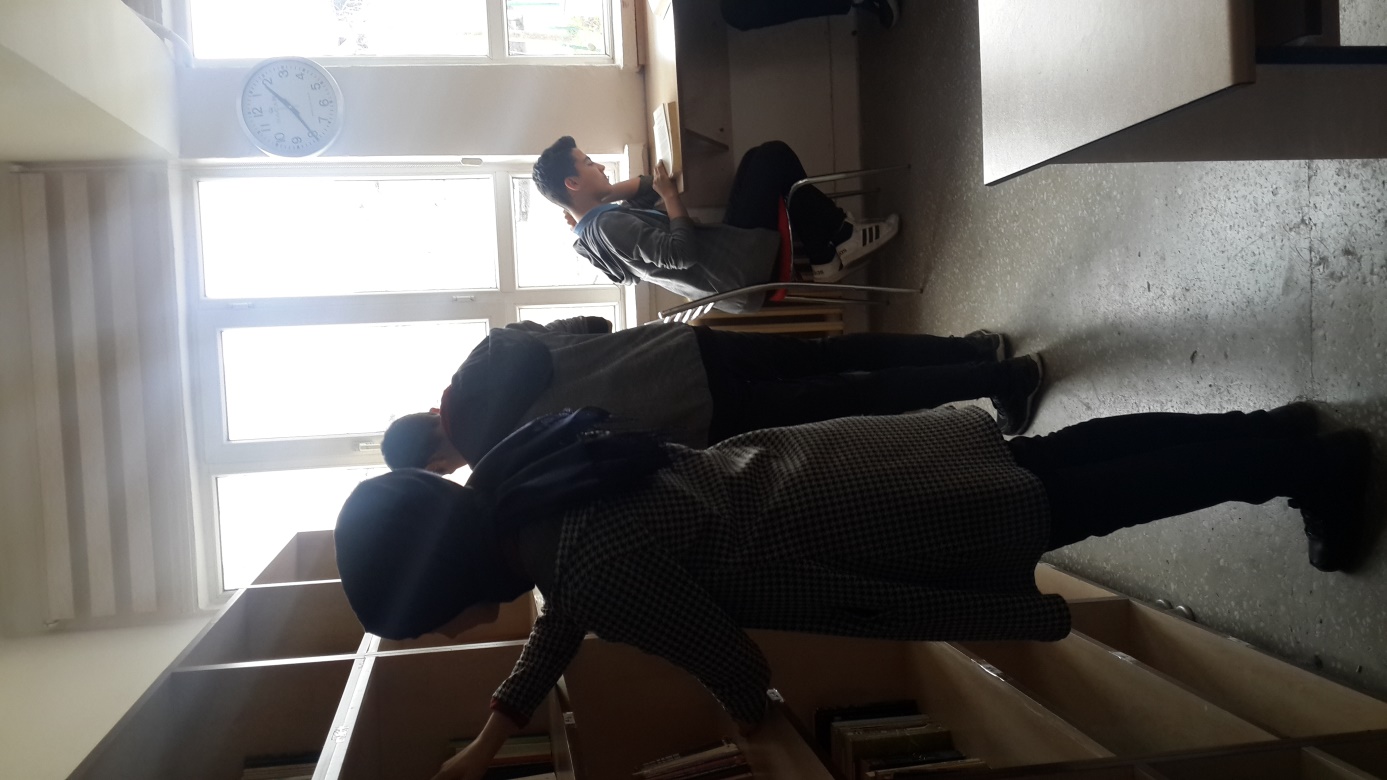 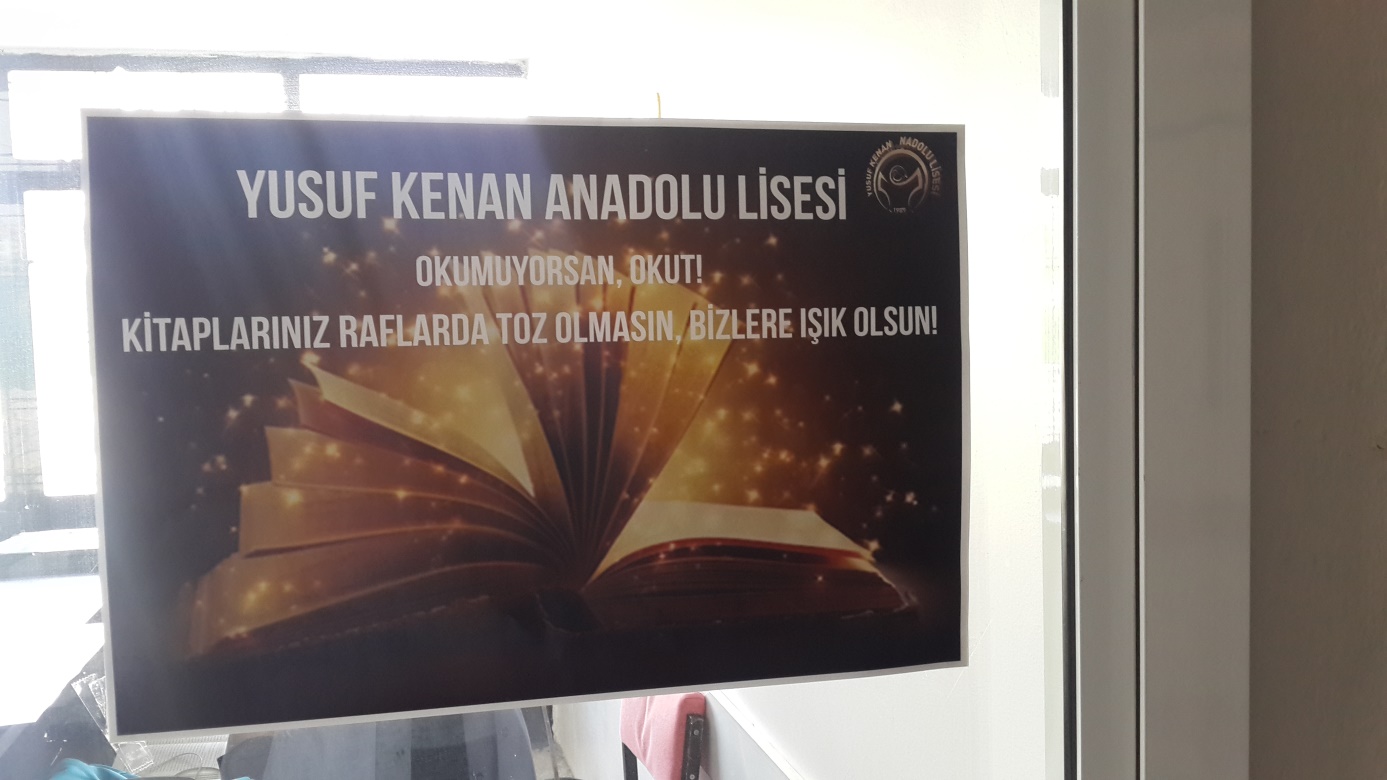 